    桃園市進出口商業同業公會 函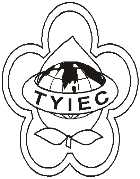          Taoyuan Importers & Exporters Chamber of Commerce桃園市桃園區春日路1235之2號3F           TEL:886-3-316-4346   886-3-325-3781   FAX:886-3-355-9651ie325@ms19.hinet.net     www.taoyuanproduct.org受 文 者：各相關會員 發文日期：中華民國109年9月7日發文字號：桃貿豐字第20557號附    件：主   旨：「化粧品含有醫療或毒劇藥品基準」等59項規定，業經衛生福利部於中華民國109年8月6日以衛授食字第1091605385號公告等5項公告及衛授食字第1091605386號令廢止，請查照。說   明：     ㄧ、依據桃園市政府衛生局109年8月10日桃衛藥字第         1090092665號函辦理。     二、旨揭公告請至行政院公報資訊網、衛生福利部網站「衛生福利法規檢索系統」下「最新動態」網頁、衛生福利部食品藥物管理署網站「公告資訊」下「本署公告」網頁自行下載。理事長  簡 文 豐